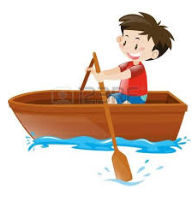 Row, row, row your boat,Gently down the streamMerily, merily, merily merily,Life is but a dreamChange one word:Suggestions:  Car, Bus, Bike, Lorry, Lake, Pond, River, SeaNew version of the rhyme:……………………………………………………………………………………………………………………………………………………………………………………………………………………………………………………………………………………………………………………………………………………………………………………………………………………………….